ANEXO IVDECLARAÇÃO DE AUTÔNOMOEu,	                                                                                      , portador do documento de identidade nº	                               declaro para fins de direito que trabalho como autônomo realizando serviços de 	                                               e   recebo   em   média   R$                                   	  por mês.Porto Alegre,	de	de 2013.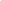 Nome e AssinaturaObservação: esta declaração deve ser preenchida no caso de trabalho autônomo, informal, biscates ou auxílio de custos prestado por algum membro da família que não more na mesma residência.